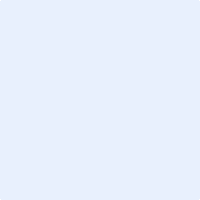 MontageCoordonnéesVeuillez nous indiquer le nom d'une personne avec laquelle nous pourrons discuter de toute question relative à la validation de l'Engagement vers l'excellence (C2E) de l'EFQM et coordonner la visite sur place.OrganisationInformations clésVeuillez intégrer les informations clés concernant votre organisation directement dans ce formulaire. Si les champs proposés ne sont pas suffisants pour enregistrer vos informations les plus importantes, vous pouvez les compléter si nécessaire ou ajouter des annexes/suppléments.Ces informations seront utilisées par le validateur d'ESPRIX C2E pour se faire une vision globale et comprendre l'organisation dans son contexte. Objectifs de l'organisationLes cinq principaux objectifs de l'organisation sont présentés par ordre d'importance, en commençant par le plus important. Ces objectifs définissent l'image que l'organisation souhaite donner dans les années à venir.Produits et services de l'organisation.Le but de cette section est de donner au validateur un aperçu des principales étapes et jalons de développement de l'histoire de l'organisation.  Les cinq principaux produits ou services de l'organisation sont présentés par ordre d'importance, en commençant par le plus important. Les principaux services proposés par l'organisation génèrent de la valeur pour les clients et les autres parties prenantes.Caractéristiques spécifiquesQu'est-ce qui distingue votre organisation de vos concurrents ou vous donne un avantage concurrentiel distinct sur votre marché ?Parties prenantes concernées de l'organisation Cette section peut comprendre, entre autres, les aspects suivantsLes cinq groupes d'intérêt les plus pertinents comprennent les personnes, les groupes ou les entreprises qui s'intéressent le plus aux prestations de votre organisation. Merci d'indiquer les attentes des différentes parties prenantes.État actuel par rapport à l'environnement de l'organisation L'enracinement de votre organisation dans son environnement est représenté par le marché actuel, l'environnement et la situation concurrentielle.Histoire de l'organisationLes cinq jalons ou étapes de développement les plus importantes de votre organisation sont décrites pour comprendre son histoire.Documents complémentairesQuand cela est possible, il faut fournir des informations complémentaires importantes sur l'organisation avec le questionnaire. Veuillez cocher les documents énumérés ci-dessous que vous envoyez en plus du questionnaire:Si d'autres documents sont nécessaires, l'évaluateur principal vous recontactera.Auto-évaluation selon le modèle d'excellence EFQMDescription de la mise en œuvreMerci de bien vouloir décrire brièvement:la méthode que vous avez utilisée pour votre auto-évaluationles personnes qui ont participé à l'auto-évaluationla période sur laquelle l'auto-évaluation a été effectuéeles résultats de l'auto-évaluationMerci de bien vouloir décrire brièvement:quels sont les principaux points forts qui ont été identifiés (10 au max.)?quels sont les principaux points à améliorer qui ont été identifiés (10 au max.)?quels sont les enseignements que vous avez tirés de l'auto-évaluation?Projets d'améliorationÉnumérez ici les 3 projets d'amélioration que vous avez élaborés à partir des résultats de l'auto-évaluation et décrivez brièvement comment et pourquoi vous avez choisi ces projets:Projets d'améliorationDécrivez chaque projet d'amélioration selon les exigences ci-dessous. Vous pouvez utiliser ce modèle ou le vôtre. Dans tous les cas, les points requis doivent être faciles à trouver. La description du projet ne doit pas dépasser 2 pages A4.Données de baseTitre de travail du projetResponsableDate de démarrage et de finRésultat souhaitéObjectif de l'améliorationUtilité de l'amélioration pour l'entrepriseUnité(s) de mesure pour vérifier l'efficacitéMarche à suivrePertinence du projet pour l'entrepriseMarche à suivre prévue (principales étapes et jalons)Mise en œuvreOrganisation de la mise en œuvreMise en œuvre pratique et efficace du plan (étapes réalisées et jalons atteints)Évaluation et amélioration:Surveillance de la mise en œuvre du planSurveillance des écarts et mesures correctivesPassage en revue du projet et contrôle de sa réussiteProjet 1Projet 2Projet 3NomPrénomPosteTéléphoneE-mailDate à laquelle vous avez terminé votre auto-évaluationDate à laquelle vous avez terminé vos trois projets d'améliorationDate souhaitée pour la visite sur place du validateurObjectifDescriptionProduit ou serviceDescription du produit ou du serviceProduit ou serviceDescription de la caractéristique spécifiqueParties prenantesDescription des attentes ou des besoins des parties prenantesEnvironnementDescription de l'environnementAnnéeDescription de l'histoire de l'organisationDocument     JointPhilosophie Oui     NonMission Oui     NonStratégie Oui     NonOrganigramme Oui     NonSchéma des processus Oui     NonAperçu des produits/services Oui     NonProjet 1Description en faisant référence aux résultats de l'auto-évaluation et aux critères d'établissement des prioritésProjet 2Description en faisant référence aux résultats de l'auto-évaluation et aux critères d'établissement des prioritésProjet 3Description en faisant référence aux résultats de l'auto-évaluation et aux critères d'établissement des prioritésDonnées de baseRésultat souhaitéMarche à suivreMise en œuvreÉvaluation et amélioration:Données de baseRésultat souhaitéMarche à suivreMise en œuvreÉvaluation et amélioration:Données de baseRésultat souhaitéMarche à suivreMise en œuvreÉvaluation et amélioration: